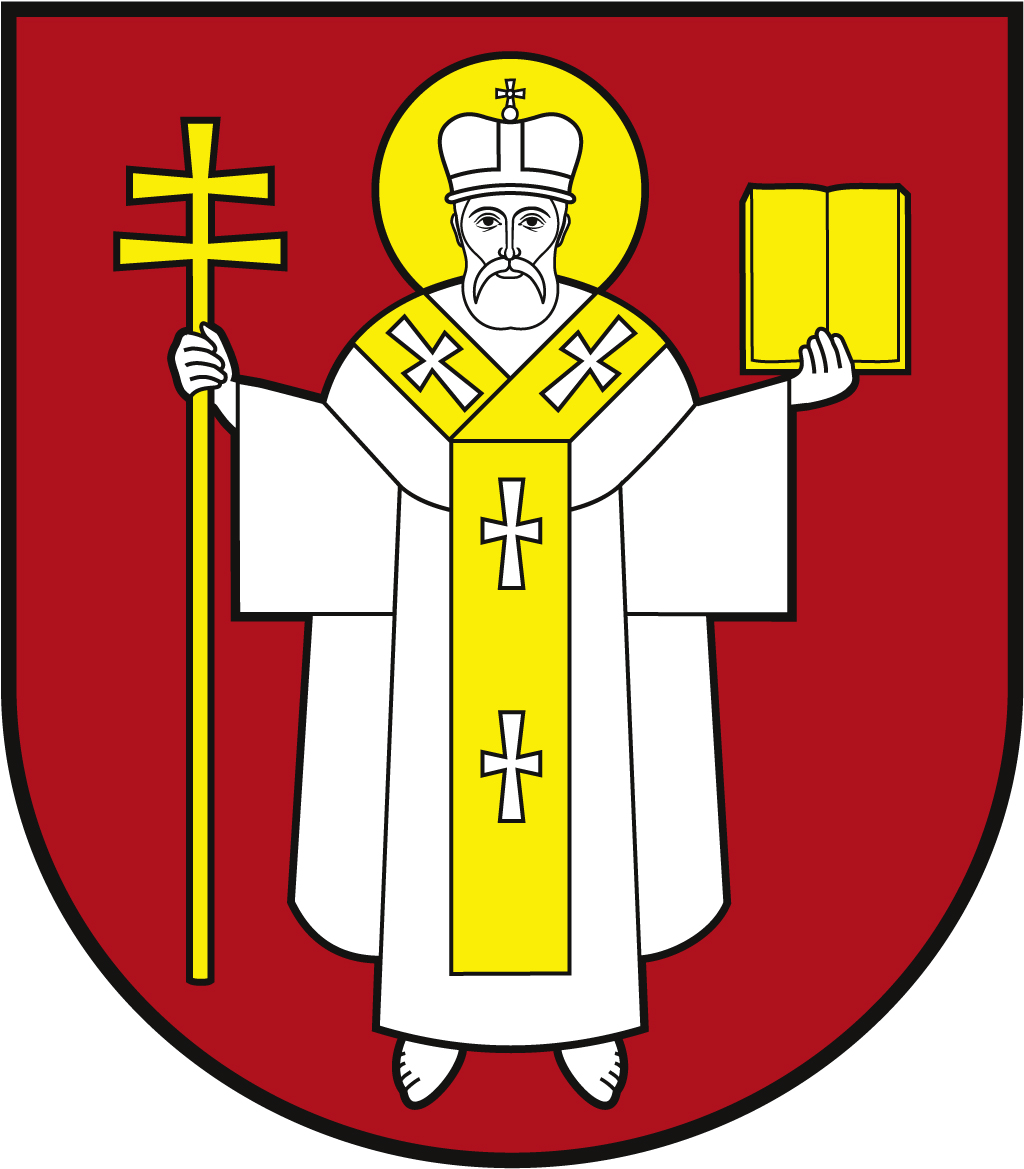 ЛУЦЬКА МІСЬКА РАДАВИКОНАВЧИЙ КОМІТЕТ ЛУЦЬКА МІСЬКА РАДАВИКОНАВЧИЙ КОМІТЕТ ЛУЦЬКА МІСЬКА РАДАВИКОНАВЧИЙ КОМІТЕТ Інформаційна карткаВиплата грошової компенсації особам з інвалідністю, дітям з інвалідністю за самостійно придбані засоби реабілітаціїІнформаційна карткаВиплата грошової компенсації особам з інвалідністю, дітям з інвалідністю за самостійно придбані засоби реабілітаціїІК-282/11/88ІП1.Орган, що надає послугуОрган, що надає послугуДепартамент соціальної політики Луцької міської радиДепартамент соціальної політики Луцької міської ради2.Місце подання документів та отримання результату послугиМісце подання документів та отримання результату послугиДепартамент соціальної політики пр-т Волі, 4а, каб. 104,  тел. (0332) 284 163, (0332) 281 000https://social.lutsk.ua e-mail: dsp@lutskrada.gov.uaПонеділок, четвер:   08.30 – 13.00, 13.45 - 17.00Вівторок, п’ятниця: 08.30 – 13.00 Обідня перерва:       13.00 – 13.45        Департамент соціальної політики пр-т Волі, 4а, каб. 104,  тел. (0332) 284 163, (0332) 281 000https://social.lutsk.ua e-mail: dsp@lutskrada.gov.uaПонеділок, четвер:   08.30 – 13.00, 13.45 - 17.00Вівторок, п’ятниця: 08.30 – 13.00 Обідня перерва:       13.00 – 13.45        3.Перелік документів, необхідних для надання послуги, та вимоги до нихПерелік документів, необхідних для надання послуги, та вимоги до них 1.Заява (встановленого зразка).2.Паспорт громадянина України або свідоцтво про народження (для дітей віком до 14 років) (копія та оригінал).3.Висновок МСЕК про встановлення інвалідності для осіб з інвалідністю (для дітей з інвалідністю - висновок ЛКК) (копія та оригінал).4.Копія одного з передбачених Податковим кодексом України документів з даними про реєстраційний номер облікової картки платника податків або паспорт громадянина України (для фізичних осіб, які через свої релігійні переконання відмовляються від прийняття реєстраційного номера облікової картки платника податків та офіційно повідомили про це відповідному контролюючому органу і мають відмітку в паспорті) (з пред’явленням оригіналу). 5.Видаткова накладна (товарний/фіскальний касовий чек), що підтверджує придбання засобу.6.Рахунок відкритий в установі уповноваженого банку. Законний представник особи з інвалідністю, дитини з інвалідністю,     іншої особи подає документи, що посвідчують його особу та підтверджують її спеціальний статус та повноваження. 1.Заява (встановленого зразка).2.Паспорт громадянина України або свідоцтво про народження (для дітей віком до 14 років) (копія та оригінал).3.Висновок МСЕК про встановлення інвалідності для осіб з інвалідністю (для дітей з інвалідністю - висновок ЛКК) (копія та оригінал).4.Копія одного з передбачених Податковим кодексом України документів з даними про реєстраційний номер облікової картки платника податків або паспорт громадянина України (для фізичних осіб, які через свої релігійні переконання відмовляються від прийняття реєстраційного номера облікової картки платника податків та офіційно повідомили про це відповідному контролюючому органу і мають відмітку в паспорті) (з пред’явленням оригіналу). 5.Видаткова накладна (товарний/фіскальний касовий чек), що підтверджує придбання засобу.6.Рахунок відкритий в установі уповноваженого банку. Законний представник особи з інвалідністю, дитини з інвалідністю,     іншої особи подає документи, що посвідчують його особу та підтверджують її спеціальний статус та повноваження.4.Оплата Оплата  Безоплатно Безоплатно5.Результат послугиРезультат послуги 1.Виплата грошової компенсації на особовий рахунок в установі банку. 2.Письмове повідомлення про відмову у наданні послуги. 1.Виплата грошової компенсації на особовий рахунок в установі банку. 2.Письмове повідомлення про відмову у наданні послуги.6.Термін виконанняТермін виконання 14 днів 14 днів7.Спосіб отримання відповіді (результату)Спосіб отримання відповіді (результату)1.Особисто або через законного представника.2.Поштою, або електронним листом за клопотанням суб’єкта звернення - в разі відмови в наданні послуги.1.Особисто або через законного представника.2.Поштою, або електронним листом за клопотанням суб’єкта звернення - в разі відмови в наданні послуги.8.Законодавчо-нормативна основаЗаконодавчо-нормативна основа1.Порядок забезпечення допоміжними засобами реабілітації (технічними та іншими засобами реабілітації) осіб з інвалідністю, дітей з інвалідністю та інших окремих категорій населення і виплати грошової компенсації вартості за самостійно придбані такі засоби, їх  переліку, затверджений постановою Кабінету Міністрів України від 05.04.2012 №321.2.Наказ Міністерства соціальної політики України від 28.05.2021    № 278 «Про затвердження форм документів з обліку та забезпечення осіб з інвалідністю, дітей з інвалідністю та інших окремих категорій населення технічними та іншими засобами реабілітації».3.Наказ Міністерства соціальної політики України від 06.08.2019            №1208 «Про організацію забезпечення окремих категорій населення технічними та іншими засобами реабілітації».4.Наказ Міністерства соціальної політики від 11.04.2017 № 602 «Про затвердження Порядку призначення технічних засобів реабілітації відповідно до функціональних можливостей особи з інвалідністю, дитини з інвалідністю, постраждалого внаслідок антитерористичної операції».1.Порядок забезпечення допоміжними засобами реабілітації (технічними та іншими засобами реабілітації) осіб з інвалідністю, дітей з інвалідністю та інших окремих категорій населення і виплати грошової компенсації вартості за самостійно придбані такі засоби, їх  переліку, затверджений постановою Кабінету Міністрів України від 05.04.2012 №321.2.Наказ Міністерства соціальної політики України від 28.05.2021    № 278 «Про затвердження форм документів з обліку та забезпечення осіб з інвалідністю, дітей з інвалідністю та інших окремих категорій населення технічними та іншими засобами реабілітації».3.Наказ Міністерства соціальної політики України від 06.08.2019            №1208 «Про організацію забезпечення окремих категорій населення технічними та іншими засобами реабілітації».4.Наказ Міністерства соціальної політики від 11.04.2017 № 602 «Про затвердження Порядку призначення технічних засобів реабілітації відповідно до функціональних можливостей особи з інвалідністю, дитини з інвалідністю, постраждалого внаслідок антитерористичної операції».